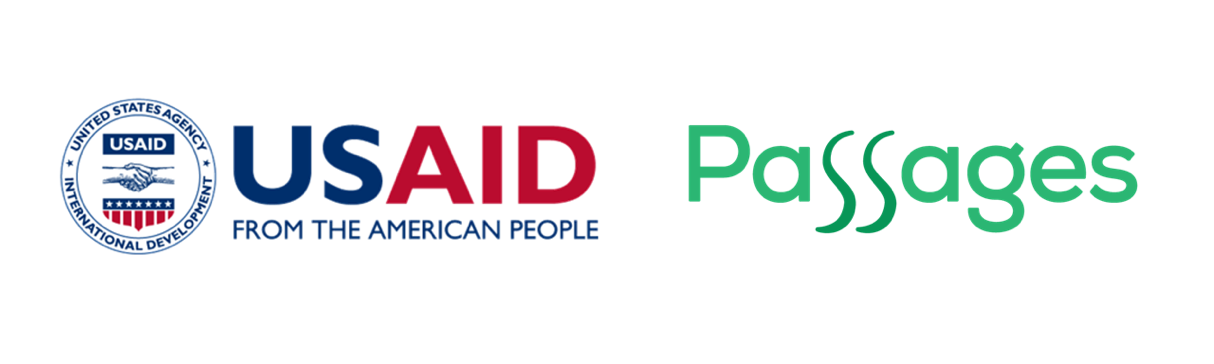 SCOPE OF WORKConsultant This scope of work defines the key parameters, responsibilities and deliverables expected for this consultancy/contract that will support the strategic scale up and documentation for activities within the Passages project umbrella for Georgetown University’s Institute for Reproductive Health. 
By July 27th, 2020, please submit a CV and with daily rate to info@passagesproject.org.Timeline: The activities in this SOW will take place over 15-20 days between August 2020 & September 2020.  Days and exact timeframe to be determined with selected consultant.  Location: Global/flexibleAbout the Institute for Reproductive Health, Georgetown UniversityThe Georgetown University Institute for Reproductive Health (IRH) is dedicated to improving the reproductive health of women, men and youth through a research-to-practice agenda. Our emphasis is on increasing access to and use of family planning, increasing fertility awareness through life-stage appropriate interventions, expanding access to fertility awareness-based family planning methods in an informed choice context, and developing scalable interventions to transform gender norms and catalyze the diffusion of social norms that support family planning. Cross-cutting themes in the Institute’s work include the diffusion of social norms that support reproductive health, scale up of innovations, and incorporating gender perspectives in reproductive health. In partnership with a wide range of international and local organizations, IRH conducts research, builds capacity, and provides technical assistance to public and private-sector organizations in lower and middle-income countries and the U.S.  The Institute is supported by grants from U.S. foundations and government agencies, including the U.S. Agency for International Development (USAID).  Learn moreAbout the Passages ProjectThe Passages Project aims to address a broad range of social norms, at scale, to achieve sustained improvements in family planning and reproductive health, with a focus on very young adolescents, newly married youth, and first-time parents. This research project is building the evidence base and contributing to the capacity of the global community to strengthen normative environments that support reproductive health, especially among the aforementioned groups. Passages capitalizes on formative life course transitions to test and scale up interventions that promote collective change and foster an enabling environment for healthy timing and family planning and healthy timing and spacing of pregnancies. Learn moreAbout the Activity: Comparative Analysis of Transforming Masculinities and Masculinite, Famille et FoiTearfunds’ Transforming Masculinities (TM) innovation has been implemented in its original or adapted formats in over ten countries. The TM core program is a faith-based initiative seeking to change norms and behaviors that uphold sexual and gender-based violence (SGBV). The approach in all its iterations works with and through faith leaders, individuals and institutions who have power and influence including through their interpretations of scriptural text. These religious influences can reinforce patriarchal norms and harmful masculinities, rigid gender roles and responsibilities, and perpetuate and sustain gender inequality, sexual violence and intimate partner violence (IPV). They can also build and uphold family and community relationships, health and well-being and be agents of change. TM is a gender-synchronized and transformative program that works with men and women and includes three main components: faith leaders, gender champions, and community dialogues. TM engages in reflection and discussion on the underlying values that relate to gender roles and the power and status assigned to people’s gender identities.Adaptations of TM to new settings have maintained the underlying core elements and approach to the intervention while adapting for new contexts. These adaptations include altering program content to fit the setting and population group, adding content to improve health on additional outcomes, and integration with other intervention approaches. Two implementation and evaluation experiences with TM are of interest in this comparative analysis. Between 2015 – 2018, in partnership with HEAL Africa, TM was piloted in 15 conflict-affected communities in Orientale Province, Eastern DRC with the goal of prevention gender based violence. This intervention model followed the original implementation plan and included engagement and training of faith leaders and gender champions, six sessions of community dialogues and public sermons and community member testimony of individual behavior change. Working in remote, rural areas, this intervention sought to reach all adult community members directly or indirectly through programming in shared public space. Between 2016-2019, in partnership with Eglise de Criste au Congo and IRH, an adaptation of TM called Masculinite, Famille et Foi (MFF) was adapted and implemented in Kinshasa, DRC. This adaptation maintained the overall project goal and approach with additional content to increase voluntary uptake of family planning. The community dialogue sessions increased from 6 to 8 to include family planning content, enabling environment and service linkages and training with gender champions and faith leaders included family planning content. The MFF adaptation adjusted program content and approach for language and population groups, transfer of the program from a remote rural setting to a highly populated urban city (Kinshasa), and focused on engaging adolescents going through significant life course transformation including entering a union or having their first child. Purpose of Consultancy/Contract: To support IRH and Tearfund in these efforts, IRH seeks an experienced individual to conduct a comparative analysis and produce a short, actionable brief of the TM and MFF interventions and research. This will take place in August and September of 2020. This work will be guided jointly by Tearfund and IRH with the overall purpose to understand how the Transforming Masculinities (eastern DRC) and MFF (Kinshasa) program achieves change and how adjustments in the program may have influenced program outcomes. This comparative analysis has the following objectives: Compare the program objectives, mechanisms of change, intervention approaches; Understand contextual factors (e.g., social norms, social networks) that influence program implementation and mechanisms of change; andCompare key findings from the evaluation with a focus on social norms and intervention outcomes (SGBV, gender equality, voluntary uptake of FP)Responsibilities & Terms of ReferenceEstablish strong working relationships with IRH and TearfundReview relevant project and research documents to achieve working knowledge of the Passages project, this initiative and social norms concepts as necessary for understanding the contentParticipate in meetings with IRH and Tearfund to plan the concept and analysis approach, review findings, and develop a briefDocument and maintain key findings/learnings, observations and decisionsPresent, review and revise findings in consultation with partnersSummarize key learnings in the form of a practice-oriented brief (4-8) Timely completion of the work 
Expected Deliverables Consultant work plan for this initiativeMatrix to record learnings Completed matrix summarizing learnings within and across the two projects Practice oriented brief (4-8 pages) summarizing findings from the comparative analysisPlanning, Logistics & Support IRH will provide the following support and information to the selected consultant:Background materials to facilitate the SOW Regular check-ins to answer questions and agree next steps to facilitate progress toward deliverablesReview and feedback of deliverables outlines and products, and where relevant finalization of deliverables for submission to donors or for graphic designKey ContactsAnjalee Kohli, Senior Research Officer | ak1684@georgetown.edu Submission of CV By July 27th 2020, please submit your CV and a daily rate quote for the days associated with this work.  Please direct the submission to info@passagesproject.org. The selection criteria will include:Demonstrated previous experience in implementing, evaluating or synthesizing program approaches and research findingsUnderstanding of and experience in gender, normative change, and a diverse background in development sectors (beyond reproductive health)French language skills a plusCompetitiveness of cost and budget 